Verzoek aan het bestuur van de NBA

Ondergetekende verzoekt het bestuur tot aanpassing van de Verordening op de kwaliteitsbeoordeling en de Verordening op de kosten kwaliteitsbeoordelingen.
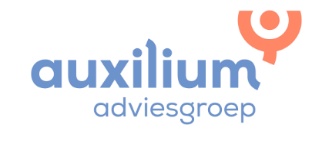 Kruis hieronder aan welk(e) amendement(en) jij ondersteunt (meerdere keuzes mogelijk). Vul alle velden in en onderteken in het vak onderaan: alleen dan is het formulier rechtsgeldig.Ik ondersteun:  Amendement 1 (kosten hertoetsing) Amendement 2 (verbeterplan geen assurance) Amendement 3 (voortgezette toetsing)Kantoornaam: Naam accountant (voorletters, achternaam en titel): Woonplaats accountant (volgens register):             Lidmaatschapnummer NBA: E-mailadres: Datum: Jouw aanwezigheid bij de ledenvergadering van 12 juni 2023: Ja, ik ben aanwezig bij de ledenvergadering Ja, ik ben aanwezig bij de ledenvergadering en ben bereid met machtigingen van collega’s deze te vertegenwoordigen* Nee, ik ben niet aanwezig bij de ledenvergadering, maar wil graag dat een collega, met een door mij afgegeven machtiging, voor deze bovenstaande aangekruiste/aangevinkte amendementen stemt*(*)  Over de procedure die hierbij geldt informeren we binnenkort. Mail dit formulier aan: educatie@auxiliumadviesgroep.nl  •  telefoon: 033 433 72 17 Handtekening (Print het formulier of teken digitaal)